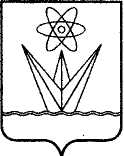 АДМИНИСТРАЦИЯ ЗАКРЫТОГО АДМИНИСТРАТИВНО – ТЕРРИТОРИАЛЬНОГО ОБРАЗОВАНИЯ  ГОРОДА ЗЕЛЕНОГОРСКА КРАСНОЯРСКОГО КРАЯП О С Т А Н О В Л Е Н И Е24.12.2019		                        г. Зеленогорск                                   № 229-пО признании утратившими силуотдельных муниципальных правовых
актов г. Зеленогорска в сфере 
организации регулярных перевозокВ целях совершенствования системы муниципальных правовых актов г.  Зеленогорска, на основании Устава городаПОСТАНОВЛЯЮ:Признать утратившими силу следующие муниципальные правовые акты г. Зеленогорска:постановление главы администрации г. Зеленогорска от 13.02.2006 № 102-п «О возложении функций организатора пассажирских перевозок»;постановление главы администрации ЗАТО г. Зеленогорска от 16.09.2008 № 414-п «Об утверждении количества поездок льготных категорий пассажиров по регулярным городским маршрутам»;постановление Администрации ЗАТО г. Зеленогорска от 22.08.2011 № 312-п «Об осуществлении отдельных полномочий в сфере обеспечения безопасности дорожного движения при организации транспортного обслуживания населения на территории г. Зеленогорска»;постановление Администрации ЗАТО г. Зеленогорска от 19.12.2011 № 542-п «Об утверждении Порядка привлечения перевозчиков к выполнению регулярных пассажирских перевозок по муниципальным маршрутам регулярных перевозок на условиях временной работы»;постановление Администрации ЗАТО г. Зеленогорска от 14.05.2012 № 188-п «О внесении изменений в постановление Администрации ЗАТО 
г. Зеленогорска от 22.08.2011 № 312-п «Об осуществлении отдельных полномочий в сфере обеспечения безопасности дорожного движения при организации транспортного обслуживания населения на территории 
г. Зеленогорска»;постановление Администрации ЗАТО г. Зеленогорска от 21.01.2013 № 18-п «Об утверждении муниципальной программы регулярных пассажирских перевозок по муниципальным маршрутам на территории города Зеленогорска»;постановление Администрации ЗАТО г. Зеленогорска от 24.05.2013 № 206-п «О внесении изменений в муниципальную программу регулярных пассажирских перевозок по муниципальным маршрутам на территории города Зеленогорска»;постановление Администрации ЗАТО г. Зеленогорска от 24.10.2013 № 461-п «О внесении изменений в муниципальную программу регулярных пассажирских перевозок по муниципальным маршрутам на территории города Зеленогорска»;постановление Администрации ЗАТО г. Зеленогорска от 20.12.2013 № 548-п «О внесении изменений в муниципальную программу регулярных пассажирских перевозок по муниципальным маршрутам на территории города Зеленогорска»;постановление Администрации ЗАТО г. Зеленогорска от 30.12.2014 № 437-п «О внесении изменений в постановление Администрации ЗАТО г.  Зеленогорска от 21.01.2013 № 18-п «Об утверждении муниципальной программы регулярных пассажирских перевозок по муниципальным маршрутам на территории города Зеленогорска»;постановление Администрации ЗАТО г. Зеленогорска от 13.05.2015 № 119-п «О внесении изменений в постановление Администрации ЗАТО г.  Зеленогорска от 21.01.2013 № 18-п «Об утверждении муниципальной программы регулярных пассажирских перевозок по муниципальным маршрутам на территории города Зеленогорска»;постановление Администрации ЗАТО г. Зеленогорска от 31.12.2015 № 356-п «О внесении изменений в постановление Администрации ЗАТО г.  Зеленогорска от 21.01.2013 № 18-п «Об утверждении муниципальной программы регулярных пассажирских перевозок по муниципальным маршрутам на территории города Зеленогорска»;постановление Администрации ЗАТО г. Зеленогорска от 03.11.2016 № 298-п «О внесении изменений в постановление Администрации ЗАТО г.  Зеленогорска от 21.01.2013 № 18-п «Об утверждении муниципальной программы регулярных пассажирских перевозок по муниципальным маршрутам на территории города Зеленогорска»;постановление Администрации ЗАТО г. Зеленогорска от 15.10.2018 № 194-п «Об утверждении Реестра муниципальных маршрутов регулярных перевозок в городе Зеленогорске».Настоящее постановление вступает в силу в день подписания и подлежит опубликованию в газете «Панорама».Глава ЗАТО г. Зеленогорска						М.В. Сперанский